ПАМЯТКА ПЕРВОКЛАССНИКУИдя в школу, имей при себе хорошее настроение- пусть школа тебе будет в радость.Из-за отметок не плачь, будь гордым. С учителями из-за отметки не спорь и на учителя из-за отметки не обижайся. Делай внимательно и старательно уроки, и у тебя всё получится.Не будь грязнулей: грязнуль никто не любит.Не выставляйся! Ты не лучше и не хуже других.Не обижайся ни на кого без дела. Не ябедничай. Ни к кому не приставай.Не дразни, не выпрашивай ничего. Никого два раза ни о чём не проси.Не отнимай чужого, но и своё не отдавай. Попросили- дай, пытаются отнять- старайся защищаться.Не дерись без причины.Почаще говори: «Давай дружить, давай играть, давай вместе домой пойдём».Помни! Как ты будешь вести себя в школе, так к тебе и будут относиться.Помни! Тебе всегда рады и в школе, и дома!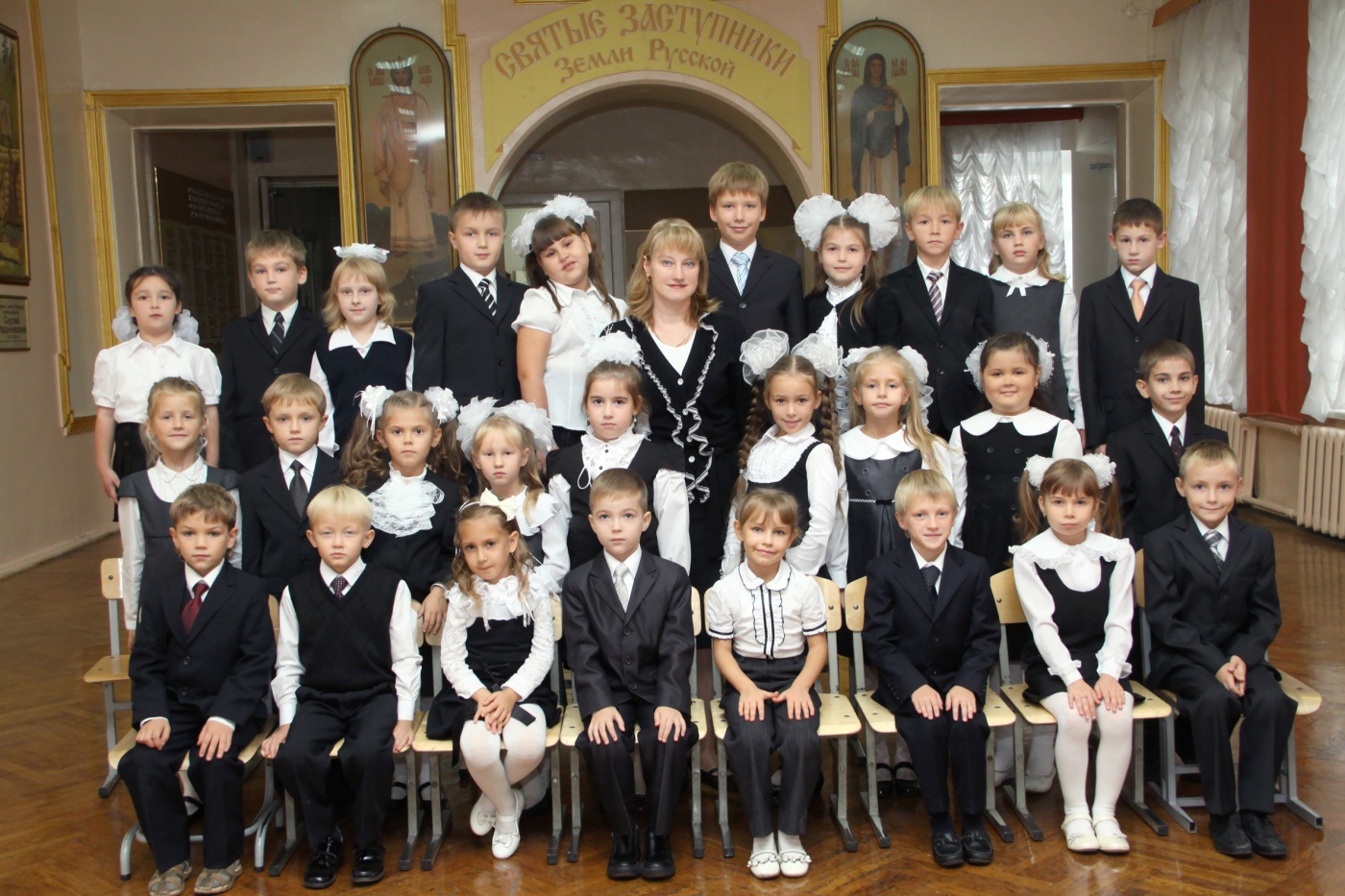 